Jh Vh-ih- flag] lgk;d vk;qDr ¼frygu½ }kjk us”kuy felu vkQ vkW;y lhM ,.M vkW;y ikWe ;kstukarxZr NRRkhlx<+ esa vk;ksftr Qly izn”kZu dk voyksdu o Hkze.k fooj.k  fnukad 03-08-2015 ls 05-08-2015us”kuy felu vkQ vkW;y lhM ,.M vkW;y ikWe ;kstukarxZr d`f"k ,oa lgdkfjrk foHkkx] ubZ fnYyh ds v/kksgLrk{kj drk~Z ,oa d`f"k lapkyuky; jk;iqj ls ,u-,e-vks-vks-ih- ds uksMy vf/kdkjh Jh lh-ch- yksa<sdj] la;qDr lapkyd d`f"k }kjk fnukad 03-08-2015 ls 05-08-2015 rd jktukanxkao] dchj/kke] nqxZ ,oa egkleqUn ftyks esa d``’kdksa ds iz{ks= esa Qly izn”kZu dk vkoyksdu] ppkZ o Hkez.k fd;k vksj d``f’k funs”kd ,oa vf/kdkjh x.kksa ls foLr`r fopkj foeZ”k fd;k x;kA ftldk fooj.k bl izdkj gS%1-	fnukad 03-08-2015 Hkze.k Vhi] ftyk&jktukanxkaous'kuy fe'ku vkWu vkbZy lhM ,.M vkW;y ikWe ;kstukarxZr d`f"k ,oa lgdkfjrk foHkkx] ubZ fnYyh ds v/kksgLrk{kj drkZ ,oa d`f"k lapkyuky; jk;iqj ls us'kuy fe'ku vkWu vkbZy lhM vkW;y ikWe ds uksMy vf/kdkjh Jh lh-ch- yksa<sdj] la;qDr lapkyd d`f"k] Jherh xksfidk xcsy] mi lapkyd d`f"k] jktukanxkao  ,oa Jh ,u-lh rqUus] ofj"B d`f"k fodkl vf/kdkjh] [kSjkx<+ }kjk fnukad 03-08-2015 dks ftyk&nqxZ ds /ke/kk fodkl[k.M ds xzke phpk ls jktukanxkao ftys ds fodkl[k.M [kSjkx<+ ds xzke  tkycka/kk ls [kSjkx<+ ekxZ dh djerjk] dsdjktcksM+] jsaxkdBsjk] lykSuh lks;kchu {ks= dk d`"kd iz{ks= Hkze.k ,oa d`"kdksa ls ppkZ dh xbZ@ xzke dsdjktcksM ds dyLVj esa [kjhQ 2015 esa lks;kchu ts-,l- 9560  fdLe ds 8 fd-xzk- iSfdax ds 94 d`"kdksa dks cht feuhfdV iznk; fd;s x;s gS] ftlesa ls d`"kd Jh xjhck@Msjgk lrukeh dh Qly dk voyksdu ds lkFk {ks= ds d`"kdksa ls ppkZ dh xbZ d`"kdksa }kjk voxr djk;k fd bl o"kZ le;&le; ij gYdh o"kkZ gksus ls lks;kchu vjgj] mM+n] eawx dh Qlyksa dh o`f) vPNh gqbZ gS rFkk orZeku esa dhV O;kf/k dk Hkh izdksi ugh gksus ls izfr gsDVj 15 ls 20 fDaoVy lks;kchu mRiknu gksus dk vuqeku gSA	dsdjktcksM+ ls dqN nwjh ij xzke lyksuh esa d`"kdksa }kjk yxHkx 100 ls 150 gsDVj {ks= esa lhMfMªy ds }kjk lks;kchu dh drkj cksuh dh gS A {ks= ds d`"kd Jh dqaHk] e/kqlwnu] lqjrh;] Vhde] rqdkjke] yks/kh xzke lyksuh] Jh egkohj yks/kh] jsaxkdBsjk]  /kUuw] /kuqok yks/kh] vt; iVok enjkdqgh ,oa gsejkt yks/kh xzke jsaxkdBsjk ls drkj ,oa fNM+dok ls lks;kchu QLky cksus ls D;k&D;k ykHk ,oa uqdlku dh ppkZ dh ftlesa] d`"kdksa }kjk drkj cksuh dks izkFkfedrk nh xbZ A {ks= ds xzkeh.k d`f"k foLrkj vf/kdkjh dks lHkh fdLeksa dh fofHkUu i)fr;ksa ls cksbZ xbZA lks;kchu QLky dh dVkbZ dj ifj.kke ls vkxkeh fujh{k.k esa voxr djkus gsrq v/kksgLrk{kj drkZ }kjk funsZ'k fn;s x;sA	nksigj i'pkr fodkl[k.M [kSjkx<+ ds nkÅpkSjk {ks= dh lks;kchu ,oa esMij ¼fjt½ vjgj QLkyksa dk voyksdu djrs gq;s xzke mjbZMcjh esa 40 gsDVj {ks= esa d`"kdksa }kjk fjt Qjks fof/k ls lks;kchu fdLe ts-,l- 9752 QLky cksbZ xbZ gSA mu d`"kdksa ds [ksrksa dk voyksdu fd;k x;k  d`"kd Jh lqanj@ijsn'kh xksM }kjk xr o"kZ ,oa bl o"kZ fjt Qjksa fof/k ls cksbZ xbZ QLky ,oa vU; i)fr;ksa ls cksbZ xbZ Qly ds laca/k esa ppkZ dh xbZA d`’kdks }kjk voxr djk;k dh xr o"kZ vf/kd o"kkZ ls [ksrksa esa ikuh tek gks tkus ds dkj.k mudks izfr gsDVj 4&5 fDaoVy mit izkIr gqbZ Fkh] ijarq bl o"kZ 15&20 fDaoVy lks;kchu dh mit gksus dh iw.kZ laHkkouk gSA bl o"kZ fjt esa lks;kchu dh ikap drkj yxkbZ rFkk fdLe ts-,l- 9752 dk mi;ksx fd;k x;k gS rFkk ukyh ds vktq&cktw esa vjgj dh ,d&,d drkj rFkk esM+ ij Hkh vjgj yxkbZ gSA ftlls lks;kchu ds lkFk vjgj dh vfrfjDr mit gksus dh laHkkouk gSAmjbZMcjh] Vksykxkao {ks= dh QLky voyksdu djrs gq;s fodkl[k.M] jktukanxkao ds xzke dysok esa d`f"k foHkkx }kjk [kjhQ esa us'kuy fe'ku vkWu vkbZy lhM ,oa vkW;y ikWe ;kstukarxZr {ks= ds xzkeh.k d`f"k foLrkj vf/kdkjh Jh larks"k dqekj Hkxr ds ekxZn'kZu esa 66 d`"kdksa ds ;gka brus gh gsDVj {ks= esa fjt ,.M Qsjks fof/k ls lks;kchu ts-,l&9560 fdLe ds QLky izn'kZu vk;ksftr fd;k x;k gS] ftlesa fjt ij N% drkj cksbZ xbZ] [ksr esa txg&txg if{k;ksa ds cSBus gsrq T vkdkj dh [kqafV;k xM+okbZ xbZ gSA ftlls if{k;ksa }kjk bYyh;ksa pwudj [kkus ls izkd`frd :i ls dhM+ksa dh jksdFkke laHko gSA d`"kd Jh v'ouh dqekj ,oa pUnzs'k oekZ ls fjt Qjks lhM fMªy  ds laca/k esa tkudkjh  ds lkFk QLky fLFkfr ds laca/k esa ppkZ ,oa 'kadk dk lek/kku fd;k x;k A d`f"k foKku dsUnz ds fo"k; oLrq fo'ks"kK  Jh bZ'ojh lkgw }kjk fjt Qjks lhM fMªy ds dsfycs'ku ,oa iwoZ o"kksZ esa lks;kchu dh de mit ds dkj.kksa ij d`"kdksa ls foLrkj ls ppkZ dh xbZA	dysok ls xzke MqejMhg esa d`f"k foHkkx  ,oa d`f"k foKku dsUnz lqjxh ds la;qDr iz;kl ls 40 gsDVj {ks= esa fjt ,.M Qjksa fof/k ls lks;kchu QLky dk izn'kZu vk;ksftr fd;k x;k gS] dk;Zdze leUo;d Jh ,p-,l- rksej ,oa fo"k; oLrq fo'ks"kK Jh bZ'ojh lkgw] jkts'k vxzoky] lkSjHk 'kqDyk rFkk Jh vks-ih- falga ofj"B d`f"k fodkl vf/kdkjh] jktukanxkao ds lkFk d`"kdksa ds izn'kZu IykVksa dk Hkze.k dj d`"kd Jh cqyk[khjke flUgk ls ppkZ dh xbZA	MqejMhg ls 'kkldh; d`f"k iz{ks= lqjxh esa lks;kchu ts-,l&9752 iztud ls vk/kkj cht mRIkknu Qly dk voyksdu ,oa d`f’k foKku dsUnz dh xfrfof/k;ksa dh tkudkjh izkIr dh xbZA feV~Vh ijh{k.k iz;ksx'kkyk] jktukanxkao esa eq[; rRo rFkk lw{e rRo ijh{k.k ds laca/k esa Jh th-Mh-frokjh] izHkkjh lgk;d feV~Vh ijh{k.k vf/kdkjh ls Hkh fo"k; esa ppkZ dh xbZA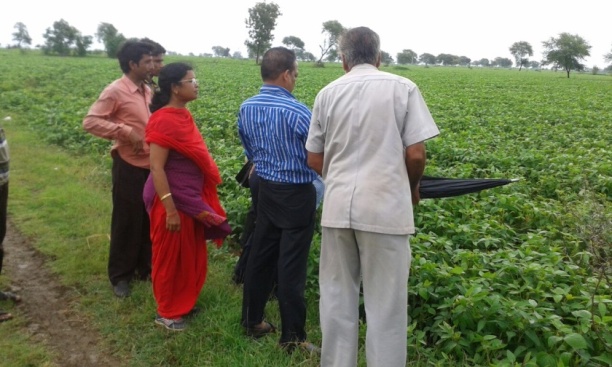 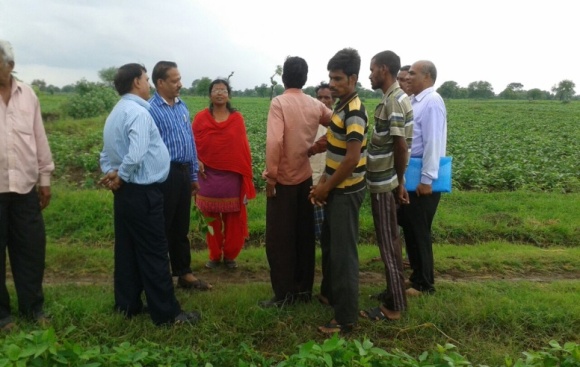 xzke&lyksuh] fo-[ka-&[kSjkx<+] ftyk&jktukanxkao esa 150 gsDVj esa lhMfMªy ls lks;kchu drkj cksuh dk voyksdu ,oa fdlkuksa ls ppkZ djrs gq, fujh{k.k nyA fnukad 03-08-2015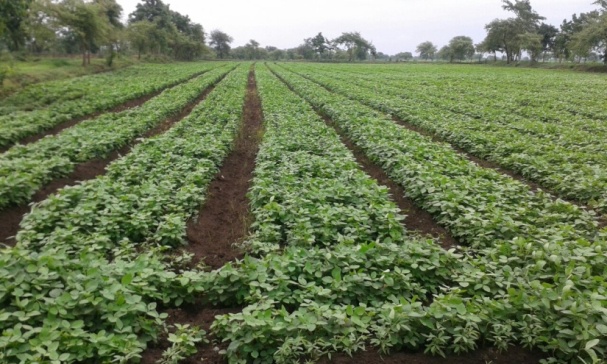 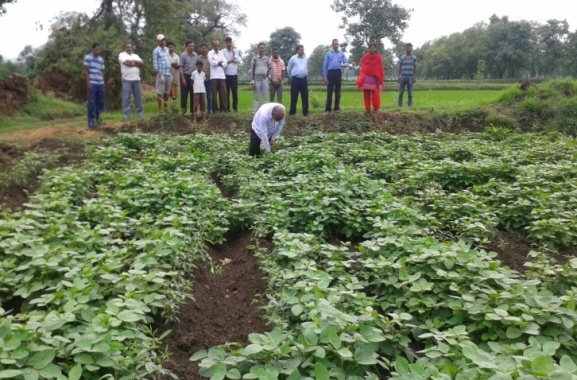 ,u-,e-vks-vks-ih- fujh{k.k ny }kjk frygu Qly fujh{k.k fnukad 03-08-2015 xzke mjbZMcjh] fo-[ka-&[kSjkx<+ d`f’k ea=ky; Hkkjr ljdkj ds lgk;d vk;qDr Jh Vh-ih- flag] lapkyuky; d`f’k] la;qDr lapkyd d`f’k Jh lh-ch- yksa<+sdj ,oa mi lapkyd d`f’k] jktukanxkao Jherh xksfidk xcsy }kjk lks;kchu dk fjtQjks i)fr ls cksbZ xbZ Qly dk voyksduA 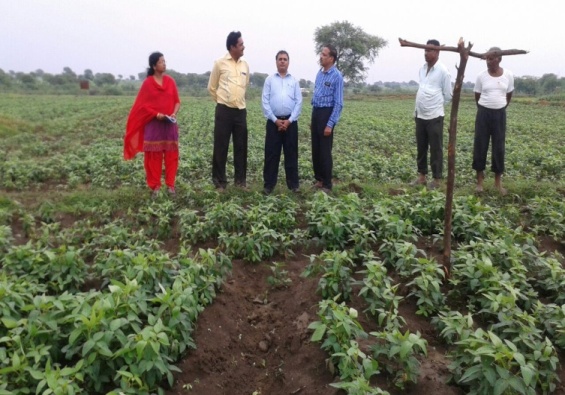 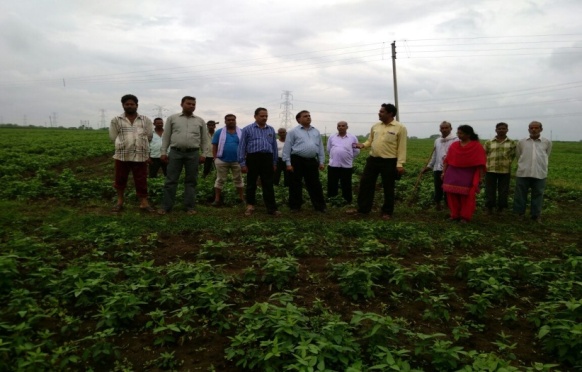 xzke&dysok] fo-[ka- ,oa ftyk jktukanxkao esa ,u-,e-vks-vks-ih- ;kstukUrxZr 66 gsDVj esa vk;ksftr lks;kchu Qly izn”kZu] fjtQjks i)fr dk voyksdu ,oa fdlkuksa ls ppkZ djrs gq, fujh{k.k nyA fnukad 03-08-2015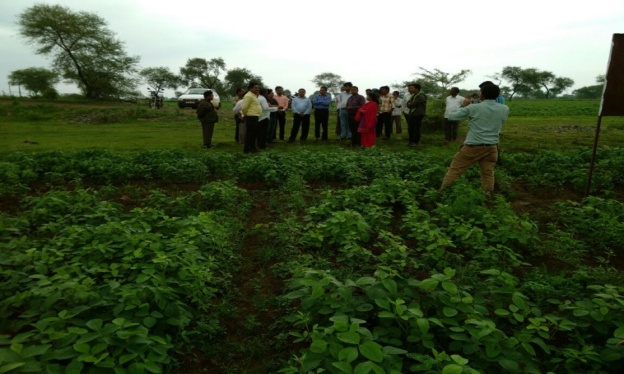 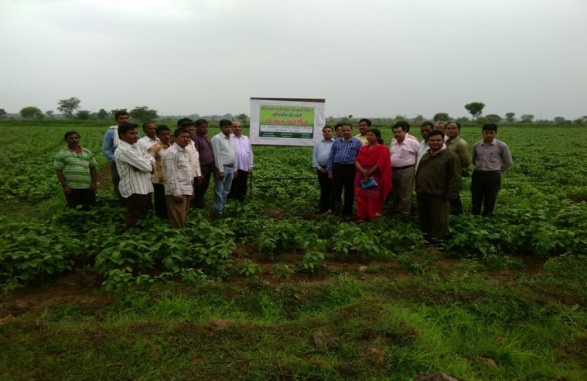 xzke&MqejMhg] fo-[ka- ,oa ftyk jktukanxkao esa d`f’k foHkkx ,oa d`f’k foKku dsUnz] lqjxh ds la;qDr iz;kl ls 40 gsDVj esa vk;ksftr lks;kchu Qly izn”kZu] fjtQjks i)fr dk voyksdu ,oa fdlkuksa ls ppkZ djrs gq, fujh{k.k nyA fnukad 03-08-2015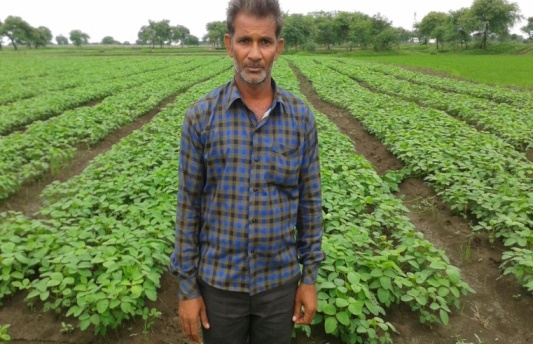 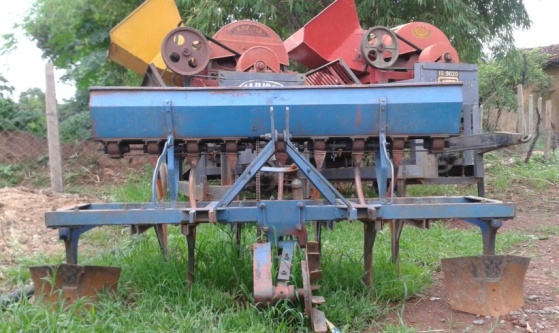 xzke&HkkywdksUgk] fo-[ka- ,oa ftyk jktukanxkao & d`’kd Jh vf'ouh oekZ }kjk d`f’k foHkkx ds ekxZn'kZu esa lkekU; lhMfMªy esa LFkkuh; xzke BsydkMhg ds osYMj ds ek/;e ls Qjksvksiuj tksM+dj fjt ,.M Qjks lhMfMªy ds :i esa ifjofrZr fd;k x;k] ftldh ykxr ek= :- 1200@& vkbZA mDr lhMfMªy ls [kjhQ 2015 esa 12 gsDVj {ks= esa fjt ,.M Qjks i)fr ls lks;kchu Qly dh cqvkbZ dh xbZA2-	fnukad 03-08-2015 Hkze.k Vhi] ftyk& nqxZdsUnz izofrZr us”kuy vkW;y lhM ,.M vkW;y ikWe ;kstukarxZr ftys esa vk;ksftr v/kksgLrk{kj drkZ ,oa Jh lh-ch-ykS.Msdj l;aqDr lapkyd d`f’k] mi lapkyd d`f’k Jh vkj-,y-[kjs] lgk;d lapkyd d`f’k] lgk;d Hkwfe laj{k.k vf/kdkjh o eSnkuh d`f’k vf/kdkfj;ksa }kjk fnukad 03 vxLr 2015 ftys ds fo-[k-&/ke/kk esa d`’kdksa ds iz{ks= dk Hkze.k fd;k x;kAxzke&cluh] fo-[k-&/ke/kk ls esa us”kuy vkW;y lhM ,.M vkW;y ikWe ds varxZr o`gn~ izn”kZu lks;kchu ¼JS-335, JG-9560½ jdck 50 gs- dk voyksdu d`’kd Bkdqjjke@jkeizlkn fu’kkn ds iz{ks= dk fd;k x;kA Qly Qwy dh voLFkk esa ns[kh xbZ Hkze.k vf/kdkjh v/kksgLrk{kj ,oa Jh lh-ch- ykS.Msdj l;aqDr lapkyd d`f’k us d`’kd ls Qly dh fLFkfr ds laca/k esa ppkZ dh d`’kd }kjk voxr djk;k x;k xr o’kZ esa fNMdko fof/k ls lks;kchu dh cqvkbZ djok;k ftlls eq>s 4&5 fDo-@,dM+ mRiknu feyrk Fkk] fdUrq bl izn”kZu esa lhM&de&QfVZ Mªhy ls cksvkbZ djus ij 10 fd-xzk- cht dh cpr gqbZ gS d`f’k vf/kdkfj;ksa ds ekxZn”kZu ls Qly fLFkfr cgqr vPNh jgh eq>s 8&10 fDo- izfr ,dM Qly dk mRiknu izkIr gksus ds laHkkouk gS] mifLFkr vU; d`’kdksa us bl fof/k dh ljkguk +dh gS ,oa vxys o’kZ vf/kd ls vf/kd d`’kdksa }kjk bl fof/k ls cksuh djus gsrq lgefr nh xbZAxzke&phpk] fo-[k-&/ke/kk ds rksj.k@”kdj ,oa 49 vU; d`’kdksa }kjk us”kuy fe”ku vkWu vkbZy lhM ,.M ikWe ;kstukarxZr drkj cksuh fof/k ls lks;kchu Qly ij fy;s x;s DyLVj izn”kZu fdLe JS-335 ,oa JS-9560 dk fujh{k.k ny }kjk voyksdu ij Qly Qwy dh voLFkk esa ik;h xbZA d`’kdksa us ;g Hkh cryk;k fd iwoZ o’kZ fNMdk fof/k ls izfr ,dM+ 04&05 fDo- mRiknu feyrk Fkk vc drkj cksuh ,oa izn”kZu esa iznk; izekf.kr cht] dYPkj] ftad lYQsV vkfn ds mi;ksx ls izfr ,dM+ 08&10 fDo- mRiknu izkIr gksus dh laHkkouk gSA xzke&fyfV;k ds fcjcy@gfjjke ,oa vU; d`’kdksa }kjk us”kuy fe”ku vkWu vkbZy lhM ,.M ikWe ;kstukarxZr drkj cksuh fof/k ls lks;kchu Qly ij fy;s x;s DYkLVj izn”kZu JS-9560 dk fujh{k.k ny }kjk voyksdu dj Qly fLFkfr dks larks’ktud cryk;k x;k ,oa d`’kd ds fd;s x;s dk;Z dh iz”kalk dh xbZAxzke&vdksyh ds ?ku”;ke@f[kys”oj ,oa vU; 30 d`’kdksa }kjk jk’Vªh; [kk| lqj{kk fe”ku ;kstukarxZr fjt Qjks fof/k ls vjgj Qly ij fy;s x;s izn”kZu fdLe LRG-49 dk voyksdu fujh{k.k ny }kjk fd;k x;kA d`’kd us cryk;k fd izn”kZu gsrq izekf.kr cht] dYpj] chtksipkj vkS’kf/k] fuankuk”kd] lw{e rRo ds mi;ksx ls Qly dkQh vPNh gS ,oa mit 08&10 fDo- izfr ,dM+ laHkkfor gSA fujh{k.k ny }kjk jk’Vªh; [kkn~; lqj{kk fe”ku ;kstukarxZr varorhZ; Qly lks;kchu ,oa vjgj fdLe LRG-49] ,DlVsa”ku fjQkElZ ^^vkRek** ;kstukarxr jht ,.M Qjks fof/k }kjk JS-335 lks;kchu izn”kZu rFkk NMOOP ;kstukarxZr DyLVj izn”kZu lks;kchu drkj cksuh dh ljkguk dh xbZ ,oa ;g lykg nh xbZ dh d`’kd izf”k{k.k ,oa izn”kZu fnol vk;ksftr dj vf/kd ls vf/kd d`’kdksa dks rduhdh ijke”kZ rFkk iz{ks=ksa dk Hkze.k dj izksRlkfgr djsa] rkfd vkxkeh o’kksZ esa {ks= o`f) dh tk ldsAxke dksudk esa d`’kd Jh gser@jks”ku lkgw ,oa 9 d`’kdksa }kjk ,DlVsa”ku fjQkElZ ^^vkRek** ;kstukarxr jht Qjks fof/k ls lks;kchu drkj cksuh fdLe JS-335, LRG-49 dk voyksdu Hkze.k ny }kjk fd;k x;kA d`’kd us Hkze.k ny dks crk;k fd iwoZ o’kZ esa mRiknu 4&5 fDo- izfr ,dM+ gksrk Fkk bl fof/k ls eq>s 9&10 fDo- izfr ,dM+ mRiknu dh laHkkouk gSA Hkze.k ny }kjk Qly fLFkfr ,oa d`’kd ds fd;s x;s dk;Z dh iz”kalk dh xbZ gSAxzke&/ke/kk] lsok lgdkjh lfefr ds izkax.k esa gfjgj vfHk;ku ds varxZr Hkze.k ny }kjk 10 Qynkj o`{kksa dk jksi.k fd;k x;k ftlesa ikWe vkW;y] vke] vkaoyk] uhcw] dVgy o`{kks dk jksi.k fd;k x;kA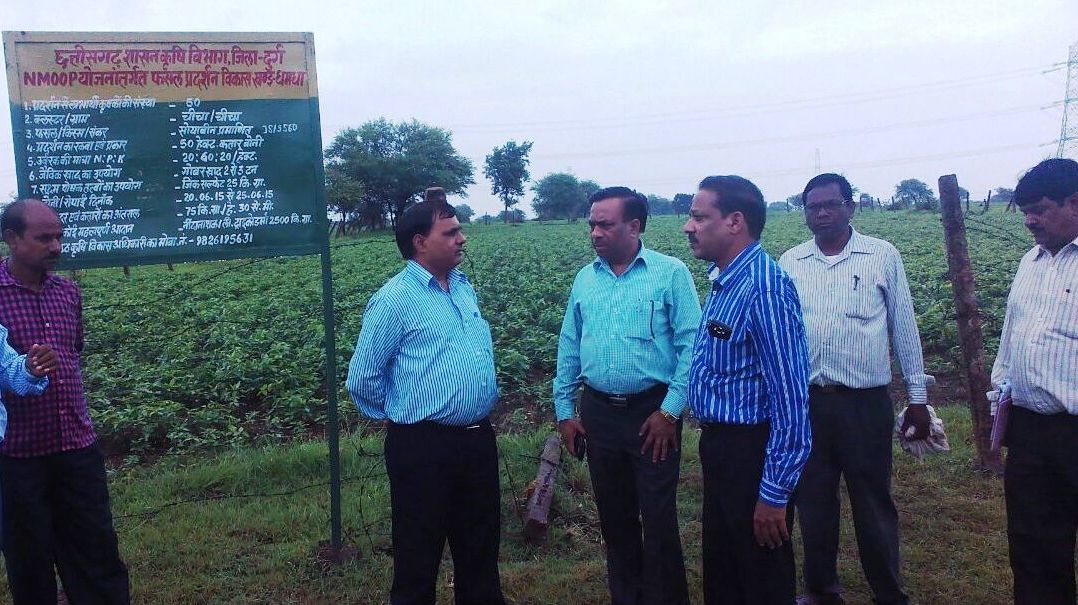 3-	fnukad 04-08-2015 Hkze.k Vhi] ftyk&dchj/kkefnukad 04-08-2015 dks ftyk&dchj/kke varxZr fodkl[kaM&cksMyk] ds xzke Hkkyqpqvk] fodkl[kaM&l-yksgkjk ds xzke&cMkSsnkdyk ,oa fodkl[kaM&do/kkZ ds xzke fcVdqyhdyk esa us'kuy fe'ku vkWu vk;y lhM+ ,.M vk;y ike ¼NMOOP½  ;kstukarxZr fd;s x;s lks;kchu Qly izn'kZu dk fujh{k.k v/kksgLrk{kj drkZ ,oa lapkyuky; d`f"k jk;iqj ds Jh lh-ch- yksMsdj la;qDr lapkyd d`f"k ,oa ftys ds d`f"k foHkkx ds vf/kdkfj;ksa dh la;qDr Vhe }kjk fd;k x;kA 	bl o"kZ ftys esa yxHkx 49000 gsDVs;j esa lks;kchu dh cqokbZ dh xbZ gS] tks fd izns'k esa lokZf/kd gSA bl ;kstuk ds rgr~ d`"kdksa dks :- 4500-00 izfr gsa- vuqnku ds :i esa lkexzh iznku dh xbZ gSA 	lhyMªhy }kjk lks;kchu dh drkj esa cqokbZ dh xbZ gSA Vhe }kjk d`"kdksa ls ppkZ ds nkSjku fjt ,oa Qjks ¼ekank dqaM½ i)fr viukus dh lykg nh xbZ] ftlesa crk;k x;k fd bl i}fr }kjk cqvkbZ ls de cht yxrs gS] ,oa de rFkk vf/kd o"kkZ dh fLFkfr esa Hkh vPNk mRiknu feyrk gSA vr% d`"kd bl i)fr dks viukdj ykHk vftZr dj ldrs gSA orZeku esa lks;kchu Qly esa fdlh Hkh izdkj ds dhM+s ,oa chekjh dh leL;k ugh gS] d`"kd larq"V ik;s x;sA	 d`"kdksa }kjk fujh{k.k Vhe ls ifjppkZ ds ek/;e ls viuh leL;k dk lek/kku fd;k x;kA izn'kZu esa iz;qDr lks;kchu fdLe ts-,l- 9560 dh idus dh vof/k 90 ls 95 fnu gS] tks 25 flrEcj ds vkl&ikl Qly iddj rS;kj gks tk,xh] vr% d`"kdks dks lykg nh xbZ fd idus ds rqjar ckn 'kjn dkyhu o"kkZ ls cpko djrs gq, bldh dVkbZ ,oa eM+kbZ dj ysaossaA 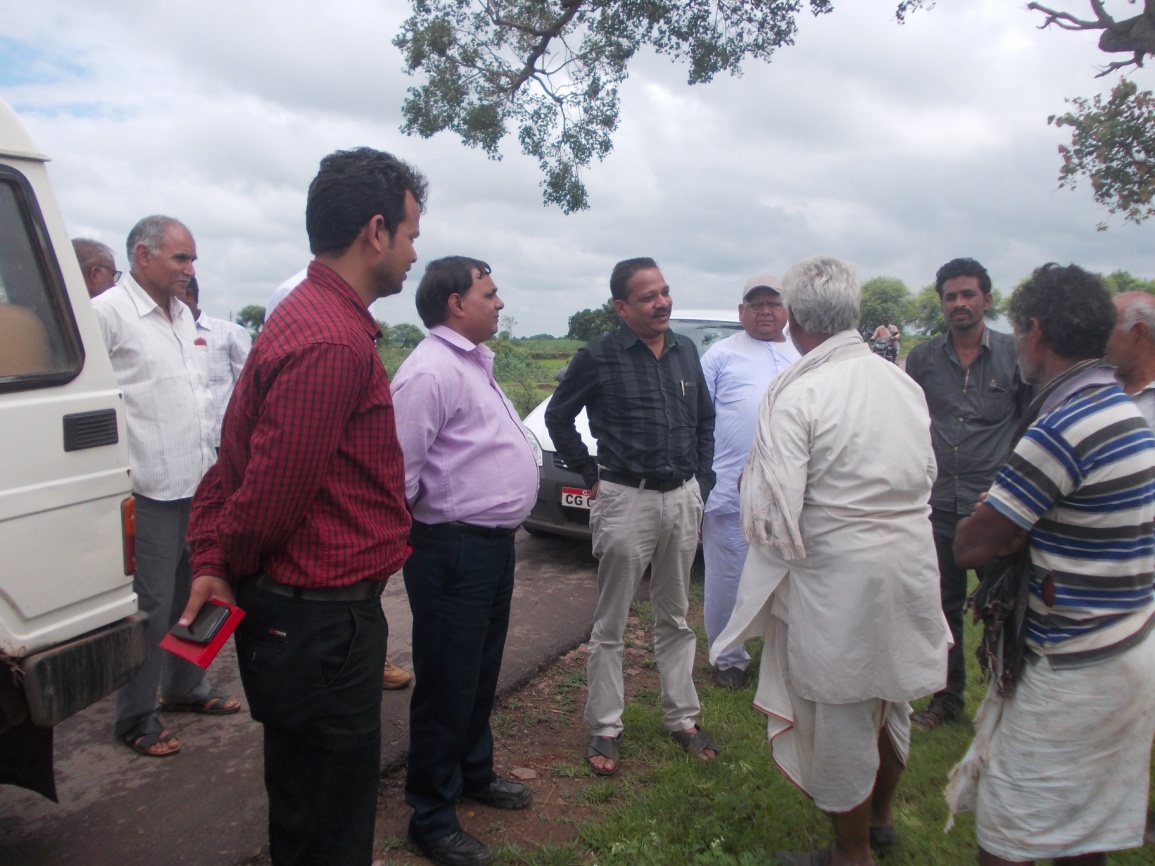 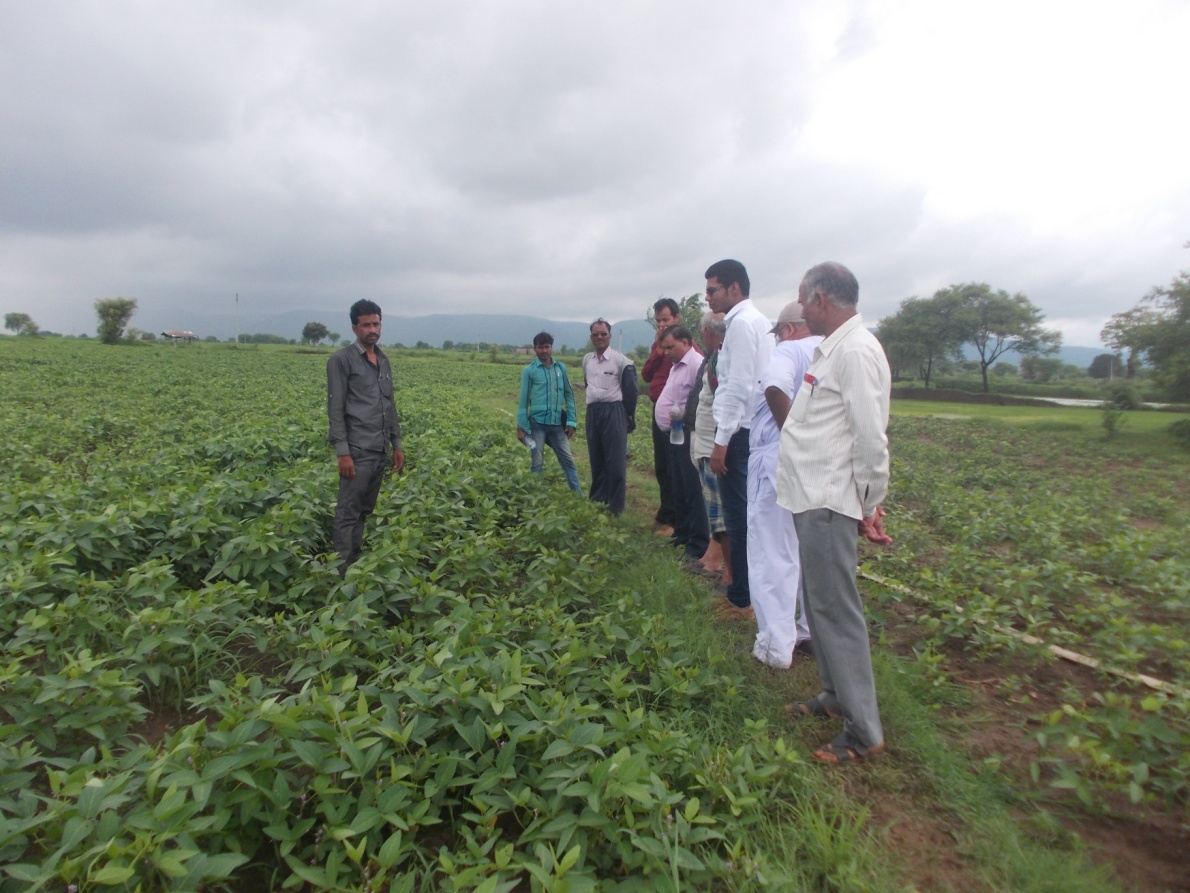 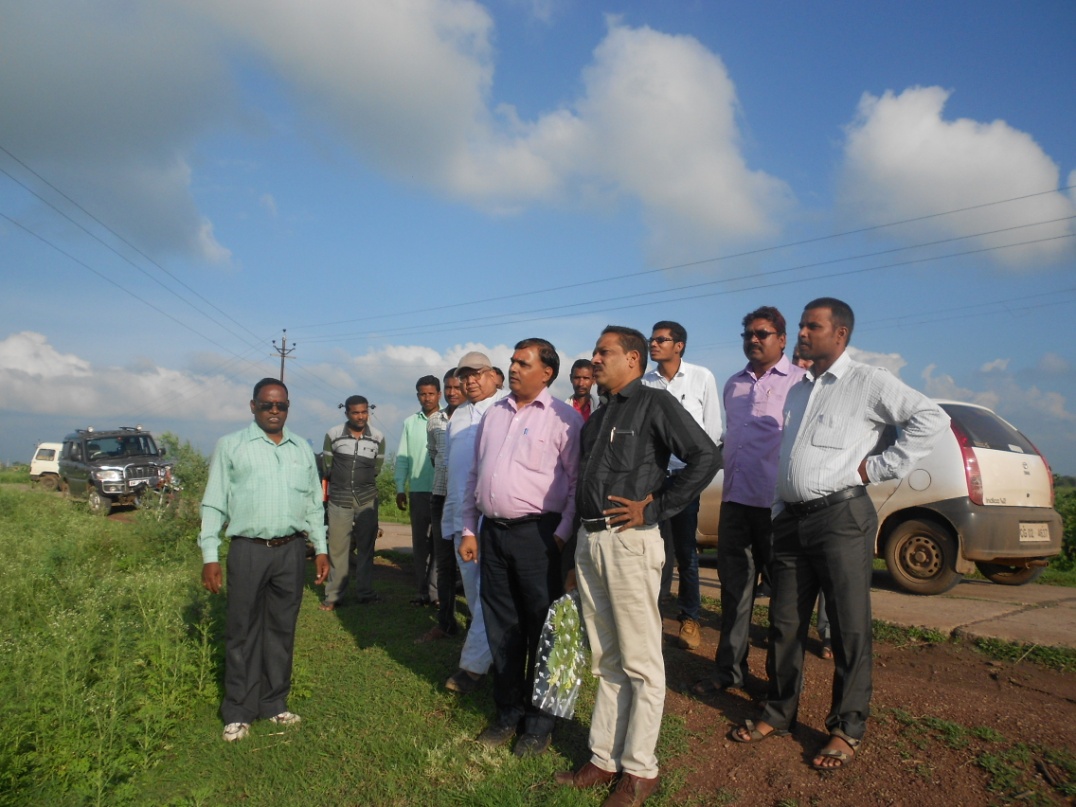 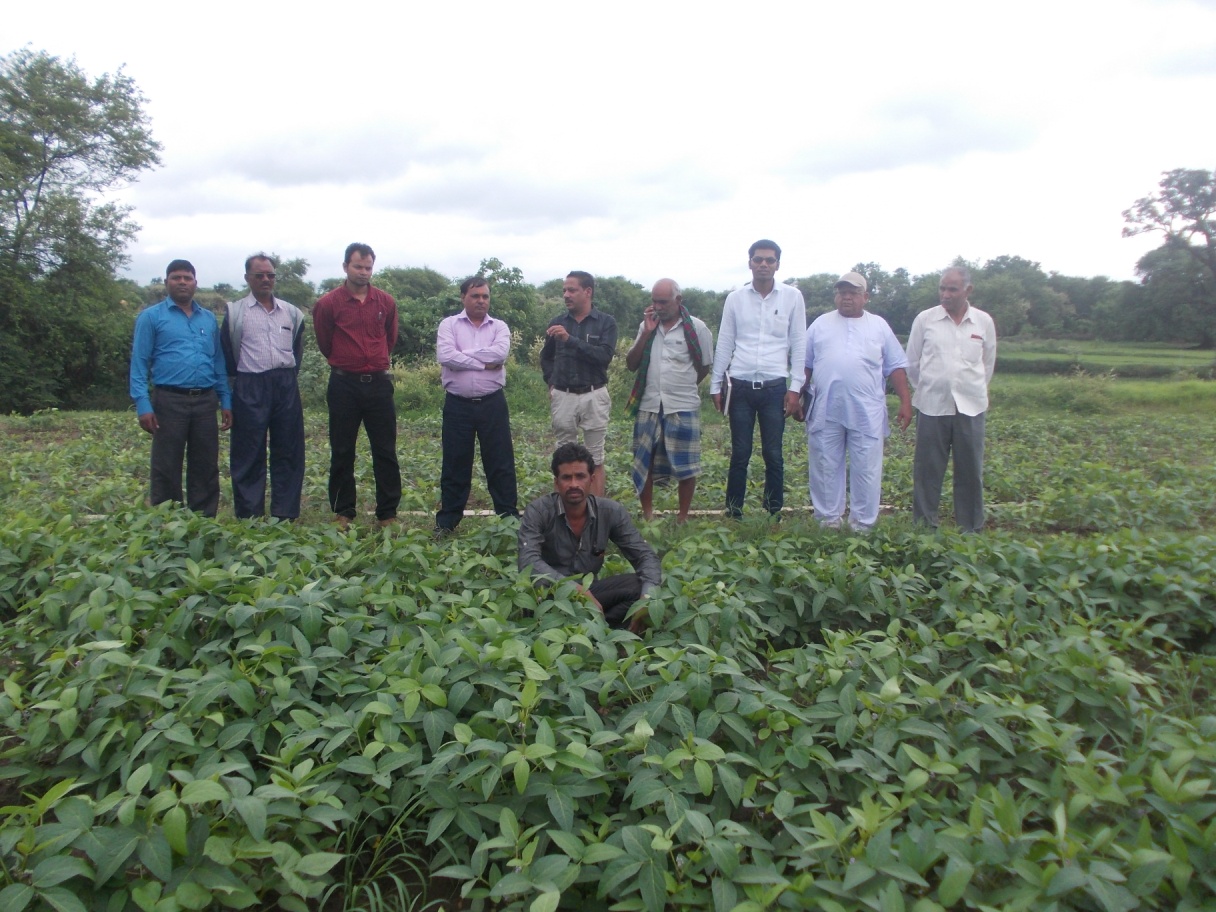 4-	fnukad 05-08-2015 Hkze.k Vhi] ftyk& egkleqUnfnukad 5-8-2015 dks fodkl[kaM egkleqUn ds xzke f[kjlkyh esa v/kksgLrk{kj drkZ ,oa Jh lh-ch- yksa<sdj] la;qDr lapkyd d`f"k] lapkyuky; d`f"k NRrhlx<+ jk;iqj  }kjk NMOOP ;kstuk ds rgr ewaxQyh cht feuhdhV fdLe ds&6 dh Qly dk voyksdu fd;k x;kA xzke f[kjlkyh ds ouiV~Vk/kkjh d`"kdksa dks 15 fDoaVy cht ¼dqy 75 fdV½ foHkkx }kjk izFke ckj iznk; fd;k x;kA bl ewaxQyh dh cksuh bl lEHkakx ds d`"kdksa }kjk dh x;hA v/kksgkLrk{kj dRkkZ ,oa la;qDr lapkyd d`f"k lapkyuky; }kjk [ksrksa esa tkdj ewaxQyh Qly dk voyksdu fd;k x;kA Qly voyksdu ds le; lacaf/kr d`"kdksa ds lkFk Jh x;kjke] mi lapkyd d`f"k egkleqUn] Jh ch-vkj- ?kksM+slokj] ofj"B d`f"k fodkl vf/kdkjh egkleqUn] Jh Mh-vkj- dq:oa'kh] d`f"k fodkl vf/kdkjh ,oa Jh ,l-lh-,y- dq'kokgk] xzkeh.k d`f"k foLrkj vf/kdkjh] fdlku laxokjh ,oa ouiV~Vk/kkjh d`"kd ftuds }kjk mM+n ,oa ewaxQyh cks;h x;h gS] ekSds ij mifLFkr FksA 	v/kksgkLrk{kj dRkkZ ,oa Jh yksa<sdj] la;qDr lapkyd d`f"k }kjk izn'kZu {ks= dk voyksdu dj izlUurk gqbZ] ,oa bl ckr dh ljkguk dh x;h] fd ouiV~Vk/kkjh d`"kdksa }kjk igys dHkh ewaxQyh dh [ksrh ugha dh x;h Fkh] muds }kjk izFke ckj ewaxQyh dh drkj ls cksuh dh x;h gSA d`"kdksa }kjk crk;k x;k fd xzkeh.k d`f"k foLrkj vf/kdkjh ,oa d`f"k foHkkx dh lykg ls feuhdhV dh cksuh] feuhdhV ds lkFk izkIr chtksipkj vkS"kf/k ls mipkfjr dj dh x;h gSA mUkds }kjk ewaxQyh dh cksuh 2 ls 4 tqykbZ 2015 ds chp dh x;hA d`"kdksa }kjk ;g Hkh crk;k x;k] fd ewaxQyh dh cksuh ge yksxksa us izFke ckj dh gS rFkk bl Qly ds ckjs esa cgqr T;knk tkudkjh mUgsa ugha gSA vr% ge yksxksa us xzk-d`-fo-v- dh lykg ls cksuh fd;k gS rFkk uhank fu;a=.k gsrq fdlh izdkj dh uhankuk'kd vkS"kf/k dk mi;ksx ugha fd;k x;k gS] lkFk gh bldh fuankbZ d`"kdksa }kjk gkFk ls ¼esuqvyh½ dh tk jgh gSA foxr lIrkg o"kkZ u gksus ds dkj.k ueh de Fkh vr% fuankbZ dk dk;Z iw.kZ ugha gks ik;k FkkA orZeku esa i;kZIr ikuh fxj x;k gS ,oa [ksrksa esa ueh gS] vr% fuankbZ dk dk;Z ,d lIrkg esa iw.kZ gks tk,xkA 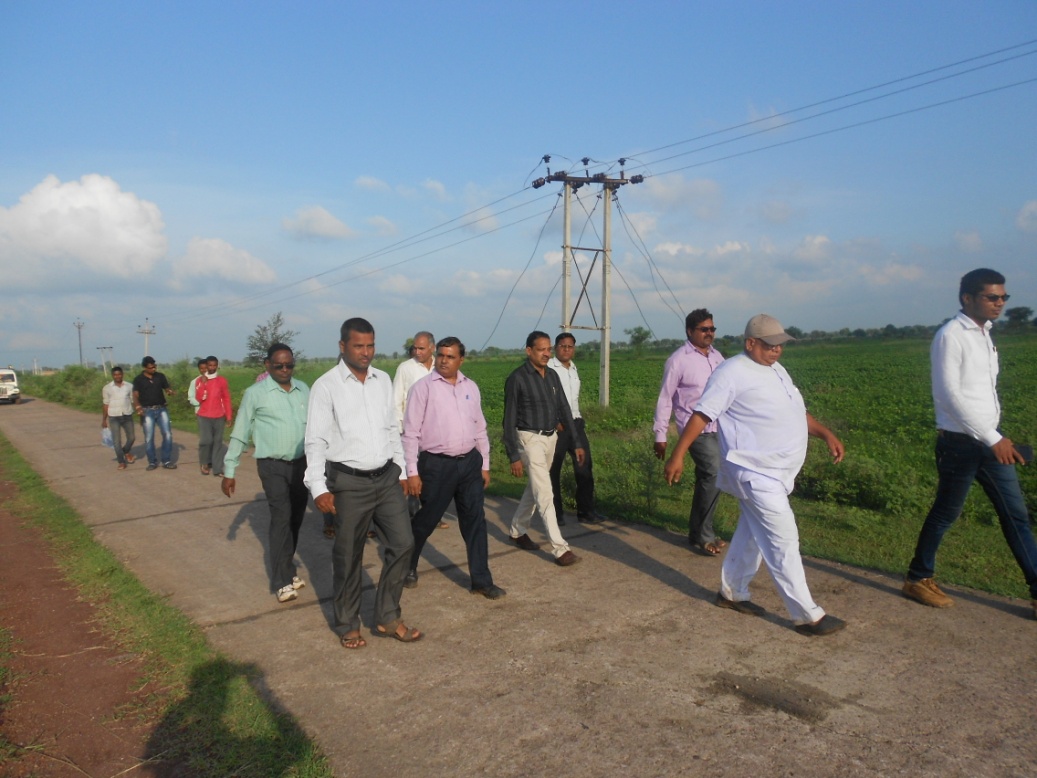 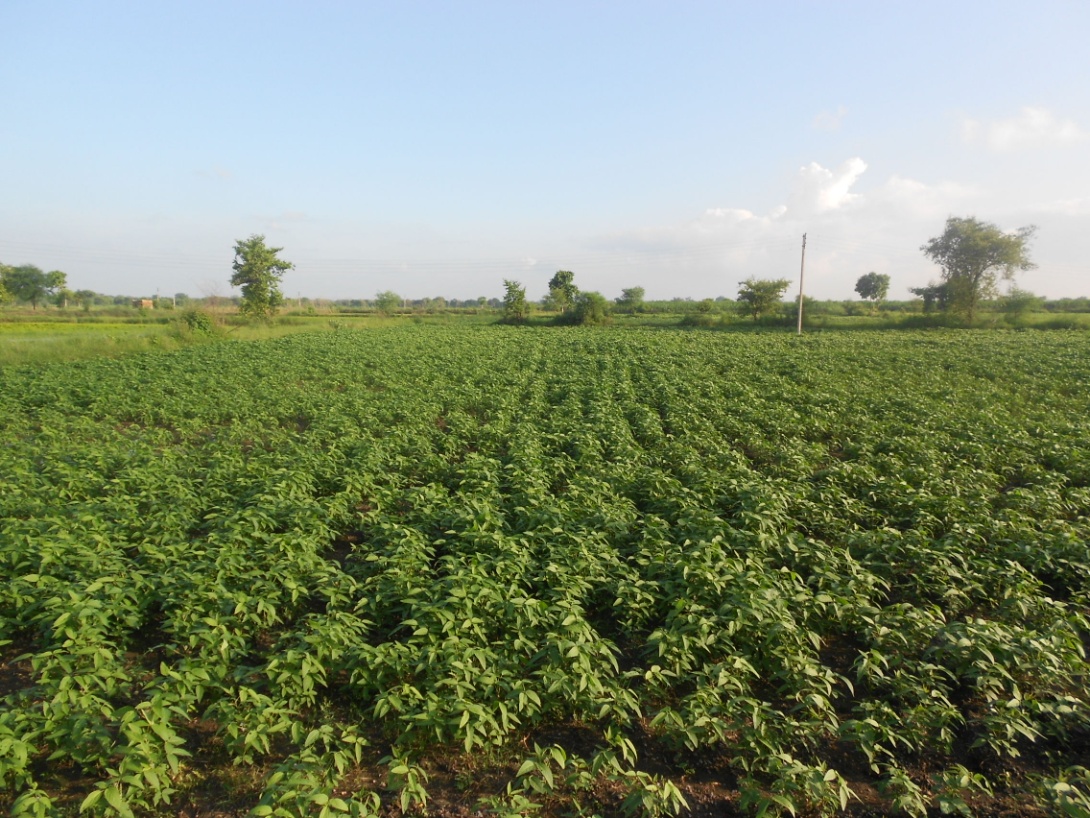 v/khgkLrk{kj dRkkZ }kjk d`"kdksa dks fuEufyf[kr lykg nh x;hA [ksrksa dks uhankeqDr j[ksa ,oa orZeku essa rRdky uhank dks fudkydj feV~Vh p<+kus dk dke djsaA Qly Qwy yxus dh izfØ;k esa gS] vr% feV~Vh p<+kus dk dke 'kh?kz fd;k tkosA d`"kdkas }kjk bl gsrq lgefr nh xbZA ewaxQyh Qly gsrq ;g {ks= mi;qDr ik;k x;kA vr% d`"kdksa dks ;g lykg nh x;h] fd ewaxQyh dk'r dh rduhd viukdj cksuh djus ls ;g {ks= cgqr vPNk dk;Z lEiUUk dj ldrk gSAd`"kdksa dks ;g Hkh lykg nh x;h] fd Qly dkVus ds le; blesa Qly dVkbZ iz;ksx fd;k tkos vkSj vkxkeh o"kksZ esa mUur d`f"k rduhd dk iz;ksx djrs gq, ewaxQyh Qly dh dk'r dh tkos rFkk cksuh ds le; ikS/ks ls ikS/ks dh nwjh ,oa drkj ls drkj dh nwjh dk /;ku j[kk tkos] lkFk gh foHkkxh; vf/kdkfj;ksa dks mUgksaus ;g Hkh lykg nh fd izn'kZu ds rkSj ij ikfyfFku efYpax dk mi;ksx dj d`"kdksa dks blds Qk;ns crk;s tk;s rFkk iwjh rduhd dk bLrseky fd;k tk;sAvuqlwfpr tutkfr ds ouiV~Vk/kkjh] d`"kdksa }kjk izFke ckj ewaxQyh dh [ksrh dh x;h gS] tks dkQh ljkguh; gS ,oa Hkfo"; esa blesa vkSj lq/kkj gksxk rFkk vkxkeh o"kksZ esa Qly dh fLFkfr dks ns[krs gq, ewaxQyh {ks= dk foLrkj Hkh gksxkA bu d`"kdksa dks vU; fodkl[kaM ds ewaxQyh {ks= tSls ljk;ikyh] cluk bR;kfn esa ,Dikstj foftV djkdj ewaxQyh ds [ksrksa dks fn[kk;k tkos rkfd os bl rduhd dks viuk ldsaA bl laca/k esa ofj"B d`f"k fodkl vf/kdkjh egkleqUn dks d`"kdksa dks ,Likstj foftV djkus gsrq funsZf'kr fd;k x;k ,oa mUgksus bl lgefr dks Lohdkj Hkh fd;kA blds i'pkr~ xzke NiksjkMhg fodkl[kaM egkleqan esa o"kZ 2014&15 esa fufeZr psdMse dk voyksdu fd;k x;kA v/khgkLrk{kj dRkkZ }kjk fufeZr psdMse dks d`"kdksa ds fy, vfr mRlkgh ,oa ljkg.kh; ,oa mi;ksxh gSA bl psdMse esa rRdky xsV yxkdj cgrs ikuh dks jksddj flapkbZ lqfo/kk c<+kus gsrq lykg nh xbZAxzke NiksjkMhg ds mUur d`"kd Jh xtkuan iVsy ds oehZ dEiksLV Vkads dk fujh{k.k fd;k x;k rFkk ikyh gkml esa f'keyk fepZ dh [ksrh dk voyksdu fd;k ,oa mUgksus d`"kd Jh iVsy }kjk fd;s tk jgs dk;ksZ dh ljkguk dhAvr% lEiq.kZ {ks= dk voyksdu ,oa fufj{k.k djus ds mijkUr ,oa jkT; ds lpkayd d`f’k ,oa d``f’k vf/kdkjh x.kksa ls iw.kZ okrkZ] fofHkUu dEiksusUV ij Hkh foLr``r fopkj foe”kZ fd;k x;k vkSj ik;k fd ftl izdkj dh d``f’k xfrfof/k;ka ,oa {ks= esa fØ;kfUor fd;k tk jgk gS] og vfr ljkguh; gS vkSj vk”kk djrs gS fd Hkfo’; es Qly mRiknu ,oa mRikndrk xr~ o’kksZ dh rqyuk esa vf/kd gksus dh iw.kZ laEHkkouk gSA*******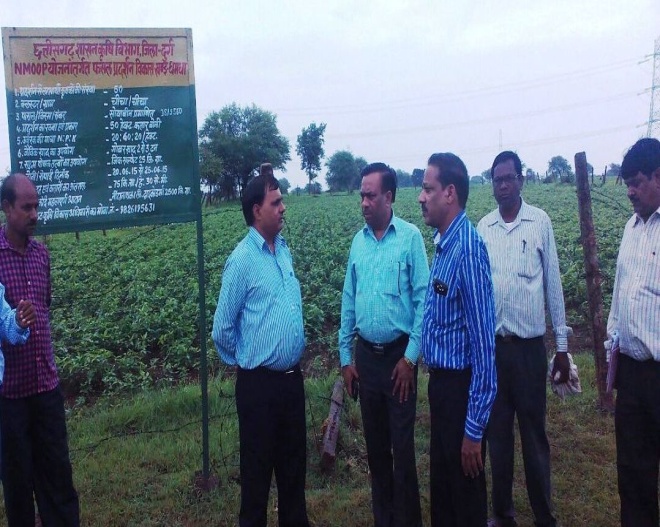 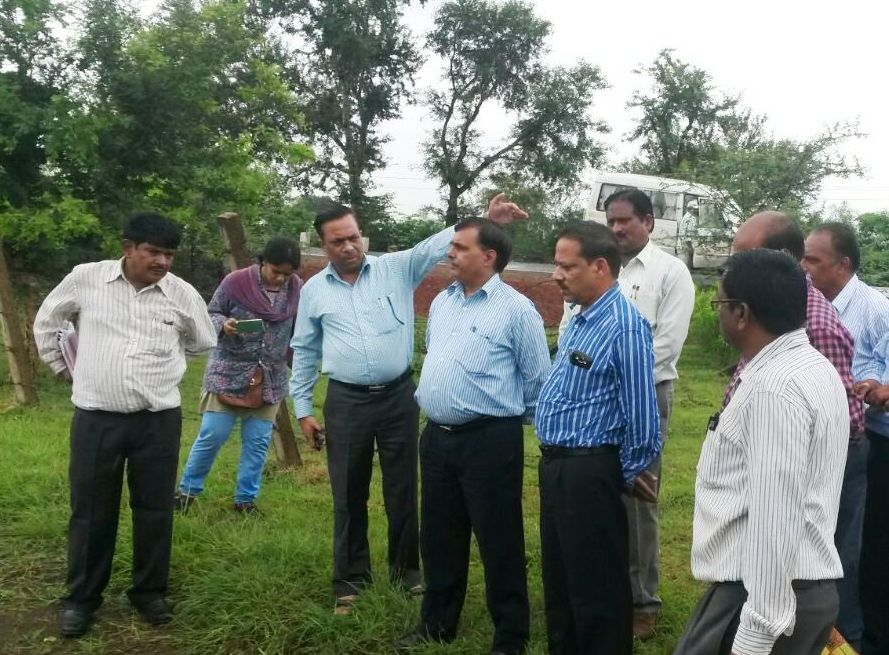 